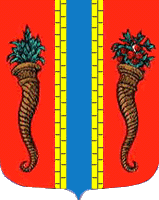 Администрация муниципального образования Новоладожское городское поселениеВолховского муниципального района Ленинградской областиПОСТАНОВЛЕНИЕ От  29 августа 2016 года                                                                                        № 562О признании граждан соответствующими условиямучастия в подпрограмме «Жилье для молодежи»государственной программы Ленинградской области«Обеспечение качественным жильем граждан натерритории Ленинградской области» на 2017 год	В соответствии с подпрограммой «Жилье для молодежи» государственной программы Ленинградской области «Обеспечение качественным жильем граждан на территории Ленинградской области», утвержденной постановлением Правительства Ленинградской области от 14 ноября 2013 года № 407, на основании предоставленных молодыми гражданами заявлений на участие в указанной программе,                                                        ПОСТАНОВЛЯЮ:      1. Признать соответствующими условиям участия в мероприятии по предоставлению социальных выплат на строительство (приобретение) жилья в рамках реализации подпрограммы «Жилье для молодежи» государственной программы Ленинградской области «Обеспечение качественным жильем граждан на территории Ленинградской области» на 2017 год с использованием средств областного бюджета и бюджета МО Новоладожское городское поселение молодых граждан и членов их семей, согласно Приложению №1.     2. Постановление вступает в силу с момента принятия.     3. Контроль исполнения настоящего постановления возложить на  начальника отдела по управлению муниципальным имуществом Н.Ю.Ерошкову.Глава администрации Новоладожского городского поселения                                                     О.С. БарановаПриложение № 1к Постановлению администрации Новоладожского городского поселения № 562 от 29.08.2016 годаСписок молодых семей – участников подпрограммы «Жилье для молодежи» Государственной программы Ленинградской области «Обеспечение качественным жильем граждан на территории Ленинградской области» на 2017 год.            1. Бабикова Елена Владимировна, 14.12.1982 г.р., (заявитель): супруг – Бабиков Сергей Анатольевич, 03.01.1974 г.р., сын – Бабиков Арсений Сергеевич, 25.05.2008 г.р., дочь – Бабикова Мария Сергеевна, 28.03.2013 г.р., (состав семьи 4 человека),2. Ершова Александра Андреевна, 30.12.1986 г.р., (заявитель): дочь – Кузнецова Валерия Олеговна, 29.09.2011 г.р., (состав семьи 2 человека),            3. Кюрчубаш Александр Андреевич, 19.10.1996 г.р. (состав семьи 1 человек),4. Петрова Татьяна Александровна, 27.06.1986 г.р. (состав семьи 1 человек),            5. Коробова Ирина Борисовна, 26.11.1983 г.р. (заявитель): супруг – Коробов Павел Сергеевич, 18.03.1977 г.р., дочь – Коробова Анастасия Павловна, 12.07.2007 г.р., (состав семьи 3 человека),            2. Липов Евгений Владимирович, 15.09.1987 г.р., (заявитель): дочь – Липова Василиса Евгеньевна, 23.03.2016 г.р., (состав семьи 2 человека),            6. Мирошниченко Дмитрий Андреевич, 26.11.1989 г.р. (состав семьи 1 человек),7. Лебедева Анна Николаевна, 08.01.1986 г.р. (состав семьи 1 человек),8. Макаренко Олег Дмитриевич, 16.11.1986 г.р. (состав семьи 1 человек),9. Баканов Сергей Андреевич, 29.01.1984 г.р. (заявитель): супруга– Баканова Ольга Владимировна, 27.03.1988 г.р., (состав семьи 2 человека),10. Полякова Алла Александровна, 15.04.1983 г.р. (заявитель): дочь – Полякова Екатерина Александровна, 03.01.2009 г.р., (состав семьи 2 человека),11. Орлов Сергей Александрович, 18.02.1986 г.р. (заявитель): супруга – Орлова Елена Владимировна, 22.05.1986 г.р., (состав семьи 2 человека),12. Симанькова Татьяна Сергеевна, 02.01.1982 г.р. (заявитель): сын – Симаньков Кирилл Олегович, 31.01.2006 г.р., дочь – Симанькова София Олеговна, 16.09.2008 г.р., (состав семьи 3 человека),            13. Киршин Александр Владимирович, 22.02.1987 г.р. (заявитель): сын – Киршин Алексей Александрович, 27.05.2012 г.р., дочь – Киршина Мария Александровна, 09.03.2016 г.р., (состав семьи 3 человека),            14. Левшина Юлия Михайловна, 20.10.1986 г.р. (заявитель): дочь – Белоруссова Алина Сергеевна, 21.11.2005 г.р., (состав семьи 2 человека),            15. Калашников Михаил Андреевич, 13.11.1996 г.р. (состав семьи 1 человек),            16. Кузьмова Татьяна Александровна, 25.01.1990 г.р. (заявитель): супруг – Зайцев Денис Владимирович, 10.09.1985 г.р., сын – Егоров Никита Дмитриевич, 12.12.2006 г.р., сын – Зайцев Богдан Денисович, 11.12.2012 г.р., дочь – Зайцева Пелагея Денисовна, 06.03.2016 г.р., (состав семьи 5 человек),17. Кашковский Роман Николаевич, 02.05.1983 г.р., дочь – Кашковская Ксения Романовна, 14.11.2011 г.р., (состав семьи 2 человека),18. Баканов Павел Андреевич, 15.10.190085 г.р. (заявитель): сын– Баканов Кирилл Павлович, 18.04.2016 г.р., (состав семьи 2 человека),19. Шабанова Людмила Валериевна, 12.11.1987 г.р. (заявитель): дочь – Шабанова Эвелина Ремовна, 25.09.2009 г.р., дочь – Шабанова Василиса Ремовна, 31.07.2015 г. р., (состав семьи 3 человека), 20. Туркина Екатерина Юрьевна, 15.11.1983 г.р. (заявитель): супруг – Туркин Владимир Николаевич, 21.12.1978 г.р., сын – Туркин Алексей Владимирович, 01.11.2005 г.р., дочь – Туркина Анастасия Владимировна, 27.05.2011 г.р.,  (состав семьи 4 человека), 21. Николаева Дарья Руслановна, 21.05.1998 г.р., (состав семьи 1 человек),            22. Кириллов Игорь Геннадьевич, 16.09.1981 г.р., (состав семьи 1 человек),            23. Лепехин Николай Леонидович, 07.01.1986 г.р., (состав семьи 1 человек),            24. Степанов Александр Юрьевич, 26.09.1990 г.р. (состав семьи 1 человек),            25. Красильникова Юлия Петровна, 02.02.1982 г.р. (заявитель): сын – Красильников Кирилл Андреевич, 14.12.2004 г.р., сын – Красильников Игорь Андреевич, 29.01.2009 г.р., сын – Красильников Илья Андреевич, 20.07.2011 г.р., (состав семьи 4 человека),            26. Смурага Вадим Сергеевич, 24.01.1985 г.р. (состав семьи 1 человек).